HİZMETE ÖZELHİZMETE ÖZEL1.	GİRİŞ1.1.	Personel Durumu1.2.	Hizmet Binaları, Lojman, Arsa ve Arazi Varlığı1.3.	Taşıt Durumu2.	2015 YILI BÜTÇE İZLEME FORMU 3.	İLÇENİN TANITIMI3.1.	İlçenin Coğrafi Yapısı3.1.1.	İlçenin Yeri ve Yüzey Şekilleri3.1.2.	Bitki Örtüsü3.1.3.	İklim3.2.	Nüfus ve İdari Yapısı4.	İLÇEMİZDE ARAZİ YAPISI, TOPRAK VE SU REJİMİ4.1.	Arazi Varlığı4.2.	Sulama4.3.	Kullanılan Tarım Alanları4.3.1.	Kullanılan Tarım Alanlarının Dağılımı4.3.2.	Mahalle-Orman İlişkileri4.4.	Tarım İşletmelerinin Büyüklüğü ve Sosyal Dağılım4.5.	İlçemizdeki Tarım Alet ve Makinelerinin Mevcut Durumu5.	İLÇEMİZDE TARIMSAL ÜRETİM FAALİYETLERİ5.1.	BİTKİSEL ÜRETİM5.1.1.	Tarla Bitkileri Üretimi5.1.2.	Sebze Bitkileri Üretimi (Açıkta Sebzecilik, Örtü Altı Sebzecilik)5.1.3.	Meyve Üretimi5.1.4.	Girdi Temini (Tohum, Fide, Fidan, Gübre, İlaç)5.1.5.	MGTAD Çalışmaları5.1.6.	Bitkisel Üretimin İlçe Ekonomisindeki Yeri ve Önemi5.2.	HAYVANSAL ÜRETİM5.2.1.	Hayvan Varlığı5.2.2.	Hayvan Aşılamaları ve Suni Tohumlama Çalışmaları, Sevk Edilen Hayvan Sayıları, Kuduz Şüpheli Isırık Vakaları5.2.3.	Hayvancılıkla İlgili Desteklemeler5.2.4.	Kesimhaneler ve Üretimleri5.2.5.	Hayvansal Üretimin İlçe Ekonomisindeki Yeri ve Önemi6.	PROJELİ FAALİYETLER6.1.	Çayır Mera ve Yem Bitkileri, Islah, Sera, Tarımsal Kalkınma Kooperatifleri vb.6.1.1.	Yem Bitkileri6.1.2.	Tarımsal Kalkınma Kooperatifleri6.1.3.	İlçemizdeki Seracılığın Durumu7.	GIDA KONTROL HİZMETLERİ7.1.	Üretim Yerlerinin Kontrolü7.2.	Satış ve Toplu Tüketim Yerlerinin Kontrolü8.	TARIMSAL AMAÇLI SANAYİ TESİSLERİ8.1.	Soğuk Hava Depoları8.2.	Kesimhaneler8.3.	Fabrika ve Atölyeler9.	İLÇEDE TARIMIN DARBOĞAZLARI VE ÇÖZÜM ALTERNATİFLERİ1.	G İ R İ Ş1.1.	PERSONEL DURUMU1.2.	Hizmet Binaları, Lojman, Arsa ve Arazi Varlığıİlçe Müdürlüğümüz “Geyve Tarım Kompleksi” nin 1.076,66 m2’lik kısmı hizmetlerinin devamı süresince Gıda, Tarım ve Hayvancılık Bakanlığına tahsis edilmiştir. Binaların arsa ve arazi durumu aşağıdaki gibidir:A- Bina	Arsa				: 2.483,28 m2 	Tapulu olup olmadığı		: Tapulu 2483,28 m2 	Toplam bina alanı		: 1824,84 m2 	Tahsis edilen bina alanı	: 1.076,66 m2 	Personel oda sayısı		: 13Lojman yoktur.1.3.	Taşıt Durumuİl Gıda, Tarım ve Hayvancılık Müdürlüğü tarafından İlçe Müdürlüğümüze tahsis edilen, 54 YA 915 plakalı 2001 model Ford Ranger kamyonet ve 54 E 1815 plakalı 2014 model Fiat Doblo araç mevcuttur.2.	2015 YILI BÜTÇE İZLEME FORMU Geyve İlçe Gıda Tarım ve Hayvancılık Müdürlüğü                                                                                                                                         (TL)3.	İLÇENİN TANITIMI3.1.	İlçenin Coğrafi Yapısı3.1.1.	İlçenin Yeri ve Yüzey Şekilleriİlçemiz Marmara Bölgesi’nin doğusunda, İlimizin Güneyinde yer alır. Yüzölçümü 62.852 hektardır. Alan itibarıyla Sakarya ilinin ikinci büyük ilçesidir. İdari sınırlar olarak Doğusunda Taraklı, Batısında Pamukova ve Osmaneli, Güneyinde Gölpazarı ve Kuzeyinde Merkez İlçe Adapazarı bulunmaktadır.İlçe merkezinin deniz seviyesinden yüksekliği 80 metredir. İlçenin en yüksek yeri  yükseklik ile Çine taşı tepesidir.İlçenin en önemli akarsuyu Sakarya nehri olup, ilçe merkezinin hemen kenarından geçmektedir. Sakarya nehri ovadaki tarımın can damarıdır.3.1.2.	Bitki Örtüsüİlçenin doğal bitki örtüsü genellikle ormandır.İlçede verimli topraklar ve sahip olduğu iklim özellikleri nedeni ile turunçgillerin dışında hemen tüm ürünler yetiştirilir. Üretimi yapılan başlıca ürünler; bağcılık, meyvecilik (elma, ayva, şeftali, kiraz), sebzecilik ve hububattır.3.1.3.	İklim İlçemizin iklimi, Türkiye’de görülen Akdeniz, Karadeniz ve İç Anadolu Karasal iklimlerin karışımı olup geçit bölgesi özelliği gösterir.3.2.	Nüfus ve İdari Yapıİlçenin 2012 yılı nüfus tespitine göre nüfusu mahalleler dahil 47.782’dir. Bunun % 46’üne tekabül eden kısmı (22.006) İlçe merkezinde, % 54’sine tekabül eden kısmı (25.776) mahallelerde oturmaktadır. İlçeye bağlı 66 mahalle mevcuttur. 4.	İLÇEMİZİN ARAZİ YAPISI, TOPRAK VE SU REJİMİ4.1.	Arazi Varlığıİlçede tarım toprakları çok değişiklik arz eder. Araziler miras yolu ile çok küçük parçalara ayrılmış durumdadır. Dağ mahallelerinde büyük parçalar halinde araziler var ise de verimsizdir.Tarım topraklarının dağılımını üç grupta değerlendirilebilir:A- Ova toprakları: Sakarya nehrinin sağ ve sol yakasında bulunan bu topraklar tarıma çok elverişlidir. Bu topraklardan çift mahsul üretimine geçilmiş olup sebze, meyve ve sanayi ürünleri ekimi ve üretimi yapılmaktadır.B- Yamaç topraklar: Bu topraklarda daha ziyade bağcılık yapılmaktadır. Bağ aralarında zeytin ve kiraz yetiştiriciliği göze çarpar. Buralarda yer yer mevcut olan eğimi az yerlerde domates, ayçiçeği, araka yetiştiriciliği yapılmaktadır.C- Kıraç ve dağlık topraklar: Daha ziyade hububat ziraatı yapılmaktadır. Kısmen bağ alanları bulunmakla birlikte son yıllarda yapılan projelerle ceviz, kiraz, vişne yetiştiriciliği önem kazanmaya başlamıştır.Genel kullanım amacına göre arazi dağılımı aşağıdaki tabloda gösterilmiştir:4.2.	Sulama Sulama oldukça gelişmiştir. Çiftçinin elinde güçlü sulama ekipmanları bulunmaktadır. Sakarya nehrinden ve yeraltı sularından salma ve yağmurlama şeklinde sulama yapılmaktadır. Son yıllarda damla sulamaya geçilmiş ve daha verimli su kullanımı söz konusu olmuştur. Daha önce Toprak Su tarafından yaptırılan sulama kanallarından ve DSİ tarafından aşağı Sakarya sulama projesi ile ve 5 mahallemizde yapılan gölet çalışmaları neticesinde oluşan sulama imkânları neticesinde şu anda toplam sulanabilir alan 5.875 hektardır. Sulanabilir alanın 960 hektarında DSİ kanallarından faydalanarak sulama yapılmaktadır. Kuru tarım alanı ise 15.256 hektardır.4.3.	Kullanılan Tarım Alanları4.3.1.	Kullanılan Tarım Alanlarının Dağılımı4.3.2.	Mahalle Orman İlişkileri Mahallelerin ormana olan uzaklığına göre durumları aşağıdaki gibidir:4.4.	Tarım İşletmelerinin Büyüklüğü ve Sosyal DağılımNüfusun mesleklere göre dağılımı:İlçemiz ekonomisi % 70 nispetinde tarıma dayalı olup tarım iş kollarının çeşitliliği ilk bakışta göze çarpar. Tarla bitkileri, bağ bahçe bitkileri, endüstriyel bitkiler ekonomik değer ifade eden uğraş dallarıdır. Ambalaj (kasa) ve muhafaza (soğuk hava depoları) sektörde önemli bir iş kollarıdır.İlçede çiftçi aile sayısı 6.520 civarında olup genellikle 50 dekarın altında küçük işletmelerde ziraat yapılmaktadır. Bir çiftçi ailesine düşen tarım arazisi miktarı ortalama 20 dekardır. Tarım genellikle bağ, meyve, sebze ve tarla bitkileri üretimi şeklindedir. Genelde her çiftçi ailesi işlediği toprağın sahibidir. Bunun yanında İlçemizde kiralama yoluyla da tarımsal faaliyette bulunma yaygındır. 4.5.	İlçemizdeki Tarım Alet ve Makinelerinin Mevcut Durumuİlçemiz üreticilerinde bulunan tarım alet ve makinelerinin yaklaşık sayıları aşağıdaki tabloda sunulmuştur:* Selektörlerin mülkiyeti Sakarya İl Tarım Müdürlüğü’ne ait olup kullanımı Çamlık Mahallesi ve civar mahalleler ile Sekiharman Mahallesi ve civar mahallelere aittir. 5.	İLÇEMİZDEKİ TARIMSAL ÜRETİM FAALİYETLERİ5.1.	BİTKİSEL ÜRETİM5.1.1.	Tarla Bitkileri Üretimi5.1.2.	Sebze Bitkileri Üretimi (Açıkta Sebzecilik, Örtü Altı Sebzecilik)5.1.3.	Meyve Üretimi5.1.4.  Girdi TeminiTohumluk dağıtımı 2015 yılında tohumluk dağıtımı projesi yapılamamıştır.İlaç Kullanımı:* Erken uyarı ve entegre mücadeleye çiftçiler büyük oranda uymuştur.Kimyevi Gübre Kullanımı:5.1.5.	MGTAD ve ÇATAK Çalışmalarıİlçemizde 6.520 çiftçi ailesi olup bunların bir kısmı arazi paylaşımını ebeveyn ve kardeşler arasında yapmadıklarından, bir kısmı da miras yoluyla intikal eden arazi varlığının tapu kayıtlarını adlarına tescil ettirmediklerinden MGTAD’ ye müracaat etmemişlerdir. Müracaat eden 2.732 kişiye MGTAD ödemeleri ile ilgili çalışmalar devam etmektedir.İlçemizde ÇATAK (Çevre Amaçlı Tarım Alanlarının Korunması Projesi) kapsamında 2015 yılında toplam 171 üreticiye 3.147,00 dekar alanda ödemeleri ile ilgili çalışmalar devam etmektedir5.1.6.	Bitkisel Üretimin İlçe ekonomisindeki yeri ve önemi:İlçemiz meyve ve sebzenin yetiştirildiği önemli bir üretim merkezidir. İklimin ılıman olması ve verimli toprakları sayesinde turunçgiller ve çay bitkisi dışında bütün bitkilerin yetişmesi ve verimi için gayet elverişlidir. Üretimi yapılan başlıca ürünlerden özellikle bölge çapında bağcılık ve meyvecilik öncelik ve önem taşır.İlçemiz ekonomisi % 70 itibari ile tarıma dayanmakta olup ilçenin büyük tüketim merkezlerine yakınlığı tarımın ekonomideki payını daha da önemli kılmaktadır.Bitkisel üretimin başında bağcılık gelmektedir. Çeşit olarak Avrupa piyasalarında tutulan müşküle çeşidi bol miktarda yetiştirilmekte olup üretimin % 60 ‘ını teşkil eder. Son yıllarda kordon sistemi bağ tesisleri yapılmaya başlanmış olup bağcılığın daha da geliştirilmesinde önemli bir etkendir. Son yıllarda bağ alanları ova mahallelerinin dışında kalan mahallelerimizde önemli bir yoğunluk kazanmaya başlamıştır.Meyvecilik, ekonomik değer ifade eden ürünlerin başında gelmektedir. Özellikle Dünya piyasalarında tutulan Limon ayvası çeşidi İlçemizde üretilmekte olup dünyanın birçok ülkesine ihraç edilmektedir ve Türkiye’nin bütün illerine pazarlaması yapılmaktadır. ELMA meyvecilik içerisinde diğer önemli bir çeşittir. Elma üretiminin % 70 ‘ini Starking çeşidi teşkil etmekteydi. Bunun yerini Star Crimson ve diğer yeni çeşitler almaya başlamıştır. KİRAZ ve ŞEFTALİ üretimi son yıllarda gelişme göstermiş, özellikle kirazın yeni standart çeşitleri ilçemizde üretilmeye başlayınca ihracat miktarı da artmıştır. Sulanabilen alanlarda çiftçinin üretimde tercihi bodur kiraz yönünde olmaya başlamıştır. Bağcılık sulanmayan alanlar için önemli bir bitkisel üretim desenidir. Önemli çeşidimiz müşküle olup, bağcılıkta eski terbiye sisteminden telli terbiye sistemine dönüşüm başlamıştır. Sebzecilik ilçede bitkisel üretimin önemli bir koludur. Özellikle soğan dünya piyasalarının tuttuğu bir çeşit olup iç ve dış pazarlara satışı yapılmaktadır. Ülkemizin diğer bölgelerinde de soğanın üretilmeye başlanması az miktar da olsa pazar payımızı azaltmıştır.   Yine Domates ve Salçalık Biberde iç ve dış piyasalarda alıcı bulan diğer önemli sebze türüdür.Meyve ve sebze üretim potansiyeli yüksek olan ilçemizde iç ve dış piyasaların tuttuğu kaliteli ve standart çeşitlerin yetiştirilmesine rağmen fiyat istikrarı ve üretim planlaması yapılmadığı için yetiştiriciler ürününü genellikle istenilen fiyatta değerlendirememektedirler.Gerek ihracat gerek iç piyasada büyük tüketim merkezlerine yakınlık modern ziraat usullerinin benimsenmesi araç ve gereç yönünden çiftçinin kuvvetlenmesi üretimin ve kalitenin artmasına sebep olmaktadır.5.2.	HAYVANSAL ÜRETİM5.2.1.	Hayvan VarlığıGeyve İlçe merkezi ve 66 mahallesinde toplam 9.600 büyükbaş hayvan bulunmaktadır. İlçemizdeki küçükbaş hayvan (koyun-keçi) varlığı yaklaşık 17.500 baş civarındadır. Küçükbaş hayvan yetiştiriciliğinde Saanen keçi çiftlikleri kurulmaya başlanmıştır ve 1050 baş civarında saanen keçisi bulunmaktadır.Besi tavukçuluğu son yıllarda önemli bir artış göstermiştir. İlçemize bağlı 22 mahallede 63 üreticiye ait 82 adet kümeste toplam 1.922.200 adet/dönem(45gün) etlik piliç yetiştirilmektedir. Yumurta tavukçuluğu bir üreticiye ait toplam 5 kümeste yapılmakta olup kümeslerin toplam kapasiteleri 150.000 adettir.Damızlık yumurta üretimi yapılan 606.300 kapasiteli 40 adet damızlık kümes bulunmaktadır.Arıcılık 25 mahallede 46 çiftçi ailesi tarafından 3.560 adet kovanda yapılmaktadır ve toplam yaklaşık 15.570 Kg süzme bal elde edilmektedir. Seyyar arıcılık yok denecek kadar azdır.İpekböcekçiliği 5 mahallemizdeki Kozabirlik’e üye toplam 17 üretici tarafından yapılmaktadır. 2015 yılında üretilen toplam yaş koza miktarı yaklaşık 1106,60 kg’dır.5.2.2.	Hayvan Aşılama ve Sun’i Tohumlama Çalışmaları, Sevk Edilen Hayvan Sayıları, Kuduz Şüpheli Isırık Vakaları2015 Yılında yapılan hayvan aşılamaları aşağıda tablo hâlinde sunulmuştur.2015 Yılında yapılan sun’i tohumlama çalışmaları aşağıdaki gibidir.İlçe Müdürlüğümüzce 2015 yılında muayeneleri yapıldıktan sonra diğer il ya da ilçelere sevk edilmiş olan canlı hayvan sayıları aşağıdaki tabloda sunulmuştur.İlçe Müdürlüğümüzce 2015 Yılında toplam 16 adet kuduz şüpheli ısırık vakası incelenmiştir. Bunlardan 14 adedi negatif (menfi), 2 adedi –ısıran kedi/köpeğin bulunamaması nedeniyle- pozitif (müspet) olarak bildirilmiştir.5.2.3.	Hayvancılıkla İlgili Desteklemeler2015 Yılı 10 aylık dönemde, toplam 422 kişiye teslim ettikleri 3.063.902 litre süt karşılığı 147.09,06 TL ödeme yapılmıştır.5.2.4. Kesimhaneler ve ÜretimleriAlifuatpaşa Mahallesinde Şenpiliç A. Ş’ye ait 12.500 adet/saat kapasiteli etlik piliç kesimi yapan entegre tesis mevcut olup Ocak-Kasım 2015 arası 23.346.684 adet kesim yapılmıştır.Ayrıca Yiğit Gıda A.Ş.’ ye ait kanatlı kombinası 900 adet/saat kapasite ile ilçemizde faaliyet göstermek olup 2015 yılında 726.482 adet kesim yapılmıştır.5.2.5.	Hayvansal Üretimin İlçe ekonomisindeki yeri ve önemi İlçemizde hayvancılık büyük baş süt ve besi hayvancılığı şeklinde olup; veteriner bilgi sistemi TURKVET’e kayıtlı 1.740 adet büyükbaş hayvan işletmesi ve bu işletmelerde toplam 9.600 büyükbaş hayvan bulunmaktadır. Besicilik daha ziyade kapalı sistem ahırlarda yapılmaktadır. İlçemizdeki küçükbaş hayvan (koyun-keçi) varlığı yaklaşık 17.500 civarındadır. 1.050 baş civarında saanen keçisi bulunmaktadır. Küçükbaş hayvan besiciliği daha ziyade meraya dayalı yapılmaktadır. Meraların yetersiz, ormanlık alanların ve engebenin fazla olması küçükbaş hayvancılığın gelişmesini sınırlandırmıştır.6.	PROJELİ FAALİYETLER6.1.	Çayır Mera ve Yem Bitkileri, Islah, Sera, Tarımsal Kalkınma Kooperatifi vb.6.1.1.	Yem Bitkileri2000/467 Sayılı Hayvancılığın Desteklenmesi Hakkında Kararname Kapsamında yürütülen Projeler6.1.2.	Tarımsal Kalkınma Kooperatifleri6.1.3	İlçemizdeki Seracılığın DurumuSeracılık ilçemizde önem kazanmaya başlamış olup 31 adet sera mevcuttur. Toplam  kapalı alanda bitkisel üretim yapılmaktadır. 7.	GIDA KONTROL HİZMETLERİ7.1.	Üretim Yerlerinin Kontrolü2015 yılı içinde İlçemiz sınırları içerisinde faaliyet gösteren üretim yerlerinin kontrolü, İlçe Müdürlüğümüzde gıda kontrolörü olmadığından İl Müdürlüğümüz tarafından yapılmıştır. 7.2.	Satış ve Toplu Tüketim Yerlerinin Kontrolü2015 yılı içinde İlçemiz sınırları içerisinde faaliyet gösteren satış ve toplu tüketim yerlerinin kontrolü, İlçe Müdürlüğümüzde gıda kontrolörü olmadığından İl Müdürlüğümüz tarafından yapılmıştır.8.	TARIMSAL AMAÇLI SANAYİ TESİSLERİ8.1.	Soğuk Hava DepolarıNot: Soğuk hava depolarının tamamı meyve (Elma, Üzüm, Ayva, Şeftali) deposu olarak hizmet görmektedir.8.2.	Kesimhaneler8.3.	Fabrika ve AtölyelerOrman ürünlerini işleyen tesislerden 5 tanesi bitki sağlığı önlemlerine yönelik olan ISPM-15 tesisatı (Fırın) kurarak ısıl işleme geçmiş bulunmaktadır.9.	İLÇEDE TARIMIN DARBOĞAZLARI VE ÇÖZÜM ALTERNATİFLERİİlçe Müdürlüğümüz çalışmalarını olumsuz yönde etkileyen iş ve hizmet akışını aksatan tarımın darboğazları ve çözüm alternatiflerini şu şekilde özetlemek mümkündür.I-	İlçe Müdürlüğü görevi vekâleten bir Ziraat Mühendisi tarafından yürütülmektedir. İlçe Müdürlüğünce yürütülen iş ve işlemlerin daha verimli gerçekleştirilebilmesi için profesyonel bir yöneticinin görevlendirilmesi gerekmektedir.	II-	Bahçe Bitkileri konusunda yetişmiş teknik elemana ihtiyaç duyulmaktadır.III-	Yeni çıkan gıda mevzuatı gereği yapılması gereken çalışmalar ve gıda denetimlerinin daha verimli yapılabilmesi için gıda mühendisine ihtiyaç duyulmaktadır.IV-	İç ve dış pazarda satılamayan maliyet yüksekliği nedeni ile saklanamayan sebze ve meyveleri işleyecek (Kurutma, salça, konserve, reçel, marmelat, şoklama vs.) entegre tesislerin kurulması.V-	Üreticilerimizin ürünlerini iç ve dış pazara arz edebilmesi, açılabilmeleri için tasnif ve ambalaj sanayinin kurulması.VI-	Tarımda yeni teknolojinin ilçemize girmesinin sağlanması ve geliştirilmesi için araştırma kuruluşları ile işbirliğinin sağlanması ve demonstrasyon çalışmalarına ağırlık verilmesi.VII-	İlçemizde yetiştirilen ürünlerin iç ve dış pazarlarda reklamlarının yapılabilmesi için faaliyetler yürütülmesi, internet aracılığı ile ürün tanıtımının teşvik edilmesi.VIII-	İlçemizdeki meralarda yapılacak mera ıslah çalışmalarının hayvancılığa olumlu katkıları olacaktır.Geyve İlçe Müdürlüğümüzün 2016 yılı çalışmalarının daha verimli ve sağlıklı olabilmesi için karşılaşılan sıkıntı ve darboğazlar ile 2015 yılı çalışmaları, hazırlanıp yukarıya çıkarılmıştır.Arz ederim.T.C.GEYVE KAYMAKAMLIĞIİLÇE GIDA, TARIM VE HAYVANCILIK MÜDÜRLÜĞÜBRİFİNG DOSYASIGEYVE–2015SINIFIKADRO UNVANIMEVCUDUAÇIKLAMAT.H.S. (Teknik Hizmetler Sınıfı)Mühendisİlçe Müdür V.1İlçe Müdürlüğü görevi bir Ziraat Mühendisi tarafından, Sakarya Valilik Makamının onayıyla vekâleten yürütülmektedir.T.H.S. (Teknik Hizmetler Sınıfı) Mühendis5Koru Mahallesi Tar-Gel kadrolu personeli Toprak Bölümü mezunudur. Alifuatpaşa Tar-Gel kadrolu personeli Toprak Bölümü mezunudur.T.H.S.Tekniker21 personel geçici görevlendirme.S.H.S. (Sağlık Hizmetleri Sınıfı) Veteriner Hekim41 personel Valilik Makamının Oluruyla Pamukova İlçe Müdürlüğüne vekalet ediyor.S.H.S.Veteriner Sağlık Teknikeri1S.H.S.Veteriner Sağlık Teknisyeni1G.İ.H. ( Genel İdari Hizmetler)Muhasebeci1İŞÇİTarım Hizmetleri İşçisi61 İşçi personel 657 4/C sözleşmeli personeli.TOPLAMTOPLAM21TALEP EDİLEN ÖDENEĞİN İLGİLİ OLDUĞUTALEP EDİLEN ÖDENEĞİN İLGİLİ OLDUĞUTALEP EDİLEN ÖDENEĞİN İLGİLİ OLDUĞUTALEP EDİLEN ÖDENEĞİN İLGİLİ OLDUĞUTALEP EDİLEN ÖDENEĞİN İLGİLİ OLDUĞUTALEP EDİLEN ÖDENEĞİN İLGİLİ OLDUĞUTALEP EDİLEN ÖDENEĞİN İLGİLİ OLDUĞUTALEP EDİLEN ÖDENEĞİN İLGİLİ OLDUĞUTALEP EDİLEN ÖDENEĞİN İLGİLİ OLDUĞUTALEP EDİLEN ÖDENEĞİN İLGİLİ OLDUĞUTALEP EDİLEN ÖDENEĞİN İLGİLİ OLDUĞUTALEP EDİLEN ÖDENEĞİN İLGİLİ OLDUĞUTALEP EDİLEN ÖDENEĞİN İLGİLİ OLDUĞUTALEP EDİLEN ÖDENEĞİN İLGİLİ OLDUĞUTALEP EDİLEN ÖDENEĞİN İLGİLİ OLDUĞUTALEP EDİLEN ÖDENEĞİN İLGİLİ OLDUĞUTALEP EDİLEN ÖDENEĞİN İLGİLİ OLDUĞUTALEP EDİLEN ÖDENEĞİN İLGİLİ OLDUĞUTALEP EDİLEN ÖDENEĞİN İLGİLİ OLDUĞUTALEP EDİLEN ÖDENEĞİN İLGİLİ OLDUĞUTALEP EDİLEN ÖDENEĞİN İLGİLİ OLDUĞUTALEP EDİLEN ÖDENEĞİN İLGİLİ OLDUĞUTALEP EDİLEN ÖDENEĞİN İLGİLİ OLDUĞUTALEP EDİLEN ÖDENEĞİN İLGİLİ OLDUĞUTALEP EDİLEN ÖDENEĞİN İLGİLİ OLDUĞUProgram ÖdeneğiGelen ÖdenekHarcananKalanTenkisTenkisÖdenek Üstü HarcamaKurumsal KodlamaKurumsal KodlamaKurumsal KodlamaKurumsal KodlamaKurumsal KodlamaKurumsal KodlamaKurumsal KodlamaFonksiyonel KodlamaFonksiyonel KodlamaFonksiyonel KodlamaFonksiyonel KodlamaFonksiyonel KodlamaFonksiyonel KodlamaFonksiyonel KodlamaFinans TipiFinans TipiFinans TipiEkonomik KoduEkonomik KoduEkonomik KoduEkonomik KoduEkonomik KoduEkonomik KoduEkonomik KoduEkonomik KoduProgram ÖdeneğiGelen ÖdenekHarcananKalanTenkisTenkisÖdenek Üstü Harcama11123341122344112223343030301006244221001111111519.811,43519.811,43000111228.541,44221273.116,793312.580,0044115.573,2011333271.575,05271.575,05000111179.459,4533136.191,1855155.924,421144425.712,1325.712,1300011425.472,13334240,002211194.476,3794.476,3700066157.360,3466237.116,032233360.428,8060.428,800004415.371,4266155.057,38224444.608,484.608,480006614.608,483322231.811,0031.809,881,121,121,1211112.469,472211.035,00222967,703314.477,753324.457,203337.485,90551922,861.008.423,261.008.422,141,121,121,120,00Geyve İlçe Gıda Tarım ve Hayvancılık Müdürlüğü                                                                                                              (TL) Geyve İlçe Gıda Tarım ve Hayvancılık Müdürlüğü                                                                                                              (TL) Geyve İlçe Gıda Tarım ve Hayvancılık Müdürlüğü                                                                                                              (TL) Geyve İlçe Gıda Tarım ve Hayvancılık Müdürlüğü                                                                                                              (TL) Geyve İlçe Gıda Tarım ve Hayvancılık Müdürlüğü                                                                                                              (TL) Geyve İlçe Gıda Tarım ve Hayvancılık Müdürlüğü                                                                                                              (TL) Geyve İlçe Gıda Tarım ve Hayvancılık Müdürlüğü                                                                                                              (TL) Geyve İlçe Gıda Tarım ve Hayvancılık Müdürlüğü                                                                                                              (TL) Geyve İlçe Gıda Tarım ve Hayvancılık Müdürlüğü                                                                                                              (TL) Geyve İlçe Gıda Tarım ve Hayvancılık Müdürlüğü                                                                                                              (TL) Geyve İlçe Gıda Tarım ve Hayvancılık Müdürlüğü                                                                                                              (TL) Geyve İlçe Gıda Tarım ve Hayvancılık Müdürlüğü                                                                                                              (TL) Geyve İlçe Gıda Tarım ve Hayvancılık Müdürlüğü                                                                                                              (TL) Geyve İlçe Gıda Tarım ve Hayvancılık Müdürlüğü                                                                                                              (TL) Geyve İlçe Gıda Tarım ve Hayvancılık Müdürlüğü                                                                                                              (TL) Geyve İlçe Gıda Tarım ve Hayvancılık Müdürlüğü                                                                                                              (TL) Geyve İlçe Gıda Tarım ve Hayvancılık Müdürlüğü                                                                                                              (TL) Geyve İlçe Gıda Tarım ve Hayvancılık Müdürlüğü                                                                                                              (TL) Geyve İlçe Gıda Tarım ve Hayvancılık Müdürlüğü                                                                                                              (TL) Geyve İlçe Gıda Tarım ve Hayvancılık Müdürlüğü                                                                                                              (TL) Geyve İlçe Gıda Tarım ve Hayvancılık Müdürlüğü                                                                                                              (TL) Geyve İlçe Gıda Tarım ve Hayvancılık Müdürlüğü                                                                                                              (TL) Geyve İlçe Gıda Tarım ve Hayvancılık Müdürlüğü                                                                                                              (TL) Geyve İlçe Gıda Tarım ve Hayvancılık Müdürlüğü                                                                                                              (TL) Geyve İlçe Gıda Tarım ve Hayvancılık Müdürlüğü                                                                                                              (TL) Geyve İlçe Gıda Tarım ve Hayvancılık Müdürlüğü                                                                                                              (TL) Geyve İlçe Gıda Tarım ve Hayvancılık Müdürlüğü                                                                                                              (TL) Geyve İlçe Gıda Tarım ve Hayvancılık Müdürlüğü                                                                                                              (TL) Geyve İlçe Gıda Tarım ve Hayvancılık Müdürlüğü                                                                                                              (TL) Geyve İlçe Gıda Tarım ve Hayvancılık Müdürlüğü                                                                                                              (TL) TALEP EDİLEN ÖDENEĞİN İLGİLİ OLDUĞUTALEP EDİLEN ÖDENEĞİN İLGİLİ OLDUĞUTALEP EDİLEN ÖDENEĞİN İLGİLİ OLDUĞUTALEP EDİLEN ÖDENEĞİN İLGİLİ OLDUĞUTALEP EDİLEN ÖDENEĞİN İLGİLİ OLDUĞUTALEP EDİLEN ÖDENEĞİN İLGİLİ OLDUĞUTALEP EDİLEN ÖDENEĞİN İLGİLİ OLDUĞUTALEP EDİLEN ÖDENEĞİN İLGİLİ OLDUĞUTALEP EDİLEN ÖDENEĞİN İLGİLİ OLDUĞUTALEP EDİLEN ÖDENEĞİN İLGİLİ OLDUĞUTALEP EDİLEN ÖDENEĞİN İLGİLİ OLDUĞUTALEP EDİLEN ÖDENEĞİN İLGİLİ OLDUĞUTALEP EDİLEN ÖDENEĞİN İLGİLİ OLDUĞUTALEP EDİLEN ÖDENEĞİN İLGİLİ OLDUĞUTALEP EDİLEN ÖDENEĞİN İLGİLİ OLDUĞUTALEP EDİLEN ÖDENEĞİN İLGİLİ OLDUĞUTALEP EDİLEN ÖDENEĞİN İLGİLİ OLDUĞUTALEP EDİLEN ÖDENEĞİN İLGİLİ OLDUĞUTALEP EDİLEN ÖDENEĞİN İLGİLİ OLDUĞUTALEP EDİLEN ÖDENEĞİN İLGİLİ OLDUĞUTALEP EDİLEN ÖDENEĞİN İLGİLİ OLDUĞUTALEP EDİLEN ÖDENEĞİN İLGİLİ OLDUĞUTALEP EDİLEN ÖDENEĞİN İLGİLİ OLDUĞUTALEP EDİLEN ÖDENEĞİN İLGİLİ OLDUĞUTALEP EDİLEN ÖDENEĞİN İLGİLİ OLDUĞUProgram ÖdeneğiGelen ÖdenekHarcananKalanTenkisTenkisÖdenek Üstü HarcamaKurumsal KodlamaKurumsal KodlamaKurumsal KodlamaKurumsal KodlamaKurumsal KodlamaKurumsal KodlamaKurumsal KodlamaFonksiyonel KodlamaFonksiyonel KodlamaFonksiyonel KodlamaFonksiyonel KodlamaFonksiyonel KodlamaFonksiyonel KodlamaFonksiyonel KodlamaFinans TipiEkonomik KoduEkonomik KoduEkonomik KoduEkonomik KoduEkonomik KoduEkonomik KoduEkonomik KoduEkonomik KoduEkonomik KoduEkonomik KoduProgram ÖdeneğiGelen ÖdenekHarcananKalanTenkisTenkisÖdenek Üstü Harcama122223412233341111233444NAKLEDİLEN TOPLAMNAKLEDİLEN TOPLAMNAKLEDİLEN TOPLAMNAKLEDİLEN TOPLAMNAKLEDİLEN TOPLAMNAKLEDİLEN TOPLAMNAKLEDİLEN TOPLAMNAKLEDİLEN TOPLAMNAKLEDİLEN TOPLAMNAKLEDİLEN TOPLAMNAKLEDİLEN TOPLAMNAKLEDİLEN TOPLAMNAKLEDİLEN TOPLAMNAKLEDİLEN TOPLAMNAKLEDİLEN TOPLAMNAKLEDİLEN TOPLAMNAKLEDİLEN TOPLAMNAKLEDİLEN TOPLAMNAKLEDİLEN TOPLAMNAKLEDİLEN TOPLAMNAKLEDİLEN TOPLAMNAKLEDİLEN TOPLAMNAKLEDİLEN TOPLAMNAKLEDİLEN TOPLAMNAKLEDİLEN TOPLAM1.008.423,261.008.422,141,121,121,120,00 303011106242211101333331.793,001.792,360,640,640,64111111.792,36 3 3 3 34 443,44443,4433222443,44333352.396,002.356,5039,5039,5039,5022222730,5022333918,0099909090708,003333718.502,0018.500,431,571,571,57111118.525,50112226.149,9911333236,00332221.755,22333331.833,72666612.536,002.535,940,060,060,06222222.535,94 6 6 6 66 9.847,009.847,00221118.948,4044222825,605533373,0066669295,00295,0022111295,007440000133332596,00595,750,250,250,2533111595,75666655.923,005.923,00442224.463,20443331.397,805522262,00666661.996,001.996,0022111237,00442221.759,006 6 6 6 9 3.618,503.618,50221113.618,501.056.369,201.056.326,0643,1443,1443,140,00Tarımda Kullanılan21.131 HektarÇayır Mera1.000 HektarOrman-Fundalık39.484 Hektar2/B Orman Dışı Alan570 HektarMesken Yerleri1.028 HektarTaşlıkTarıma Elverişli Olmayan575 HektarTOPLAM65.288 HektarToplam Tarım Alanı21.131 HektarSulanabilir5.875 HektarKuru15.256 HektarToplam Çiftçi Aile Sayısı6.520 KişiBir Çiftçi Ailesine Düşen Ortalama Tarım Alanı32 DekarORMANA OLAN UZAKLIKMAHALLE SAYISIOrman İçi45Ormana Bitişik6. Mesafede14Arazi Büyüklüğü (Da)Mahallelerdeki DağılımKasaba ve Kentteki DağılımToplam (Hane Sayısı)01.0002.4073.4071-91.0789502.02810-199007001.60020-297504501.20030-4960025085050 ve yukarısı500222722MESLEK GRUPLARIYÜZDESİ (%)Tarım70Sanayi2Hizmetler15Ticaret13TOPLAM100ÇEŞİDİSAYISIÇEŞİDİSAYISIKulaklı Anız Pulluğu170Toprak Burgusu3Kulaklı Traktör Pulluğu2.650Biçerdöver (Kendi Yürür)1Ark Açma Pulluğu221Çayır Biçme Makinesi(Traktörle Çekilen)29Diskli Traktör Pulluğu21Silaj Makinesi15Diskli Anız Pulluğu(Vanvey)183Selektör *2*Toprak Frezesi (Rotavatör)56Derin Kuyu Pompa		17Kültüvatör302Yem Kırma Makinesi47Merdane18Sırt Pülverizatörü1.456Hayvan Pullukları270Kuyruk Milinden Hareketli Pülverizatör800Diskli Tırmık (Diskaro)270Motorlu Pülverizatör334Dişli Tırmık2.235Tozlayıcı30Sap Parçalama Makinesi128Santrifüj Pompa158Dip Kazan (Subsoiler)4 Motopomp (Elektrik Motorlu)60Çapa Makinesi 122Motopomp (Termik Motorlu)915Mibzerler90Yağmurlama Tesisi1.070Gübre Dağıtıcısı170Süt Sağım Makinesi (Sabit)7Orak Makinesi60Süt Sağım Makinesi (Seyyar)134Biçerbağlar Makinesi120Tarım Arabası (Römork)2.250Balya Makinesi3Su Tankeri (Tarımda Kullanılan)287Harman Makinesi(Batöz)162Toplam Traktör2.630Tınaz Makinesi7Damla Sulama Tesisi560CİNSİEKİM ALANI (DEKAR)ÜRETİM (TON)Buğday60.00018.000Arpa15.0004.500Mısır (Dane)1.6001.760Mısır (Silajlık)9004.050Şeker Pancarı3001.800Ayçiçeği (Yağlık)8.5001.200Ayçiçeği (Çerezlik)2.000260Soğan (Kuru)5.00015.000Korunga (Kuru Ot)7070Yonca (Kuru Ot)400400Yonca (Yeşil Ot)400800Fiğ (Kaba Yem)8.0005.000TOPLAM102.47052.840CİNSİEKİM ALANI (DEKAR)ÜRETİM (TON)Taze Bakla5075Sivri Biber300450Salçalık Biber3.0004.500Domates4.80019.200Taze Fasulye350280Hıyar50100Sakız Kabağı250500Ispanak3.0002.400Karnabahar2.0004.000Kereviz1.8005.400Beyaz Lahana300900Kıvırcık Marul1515Patlıcan5001500Pırasa1010Plastik Sera Alanı15150Kavun62124Karpuz100300Çilek120360TOPLAM16.92240.264CİNSİEKİM ALANI (DEKAR)ÜRETİM (TON)Armut5501.925Ayva11.80059.000Elma22.00088.000Erik1.3002.080Kayısı5050Kiraz11.5009.200Şeftali4.8007.200Vişne1.300910Zeytin1.8501.850Ceviz4.052810Fındık10.747644Dut2730Trabzon Hurması5262Bağ23.07423.074TOPLAM93.102194.835SıraİnsektisitİnsektisitFungusitFungusitHerbisitHerbisitAkarisit+ RodentisitAkarisit+ RodentisitToplamToplamSıraKgLtKgLtKgLtKgLtKgLtToplam3.320,0064.670,0094.200,009.475,002.505,0017.640,004.670,002.750,00104.695,0094.535,00CİNSİMİKTARI (TON)Amonyum Sülfat % 21977,050Amonyum Nitrat % 26396,900Amonyum Nitrat % 33877,300Üre % 46861,300T.S.P. 42-4467,400D.A.P. 18-4658,850Kompoze 15.15.15400,050Kompoze 20.20.0885,100Potasyum Nitrat3,775Kompoze 13-24-12+Çinko45,400Kompoze 13.24.12+(10 SO3)+ME159,350Potasyum Sülfat8,80010.25.5+518,10020.20.0 Zn64,150Eurocereal MPPA Duo 180,27515.15.15 + ME NPK17,700Kalsiyum Nitrat0,27515.15.15 + Çinkolu9,950TOPLAM4.851,725UYGULANAN AŞIAŞILANAN HAYVANŞap Aşısı (Büyükbaş)17.437Şap Aşısı (Küçükbaş)-----Koyun Vebası (PPR)8.420Kuduz Aşısı567Brucellosis S-19648Koyun-Keçi Brucella1.7251. TOHUMLAMA2. TOHUMLAMA3. TOHUMLAMAT O P L A MÖzel1.8614781262.512TOPLAM1.8614781262.512SEVK EDİLEN HAYVAN TÜRÜSEVK EDİLEN HAYVAN SAYISIBüyükbaş Hayvan (Sığır)807 BaşKüçükbaş Hayvan (Koyun, kuzu, keçi, oğlak)1.446 BaşKanatlı (Etlik piliç)1.951.831 AdetArılı Kovan2.185 AdetPROJENİN ADIPROJE SAYISITOPLAM DES. ALANI (Da.)TOPLAM DES. MİKTARI( TL)Fiğ1432.594,911Ödeme çalışmaları devam ediyorSilajlık Mısır36378,107Ödeme çalışmaları devam ediyorYonca212,287Ödeme çalışmaları devam ediyorTOPLAM25812.987,133Ödeme çalışmaları devam ediyorBULUNDUĞU YERORTAK SAYISIKURULUŞ TARİHİAMACIKamışlı10527/11/1989Orman İstihsaliKoru8525/05/1997Orman İstihsaliAlifuatpaşa20925/05/1990Meyve DeğerlendirmeBelpınarı6002/09/1990Orman İstihsaliSetçe4012/09/1990Orman İstihsaliAkdoğan10001/12/1994Süt İnekçiliğiDoğançay1508/08/2010Süt İnekçiliğiS.NO.ADI/SAHİBİADRESİKAPASİTESİ (TON)1Kavaklılar Soğuk Hava DeposuMerkez1.1502Şanlıer Gıda San. ve Tic.Merkez1.2003Erkan Soğuk Hava DeposuMerkez7504Bağcaz (Dinçer Bağcaz)Merkez1.5005Kırlar Soğuk Hava DeposuMerkez1.0006Gestaş Soğuk Hava DeposuMerkez1.6507Fıçıcılar Soğuk Hava DeposuMerkez8008Çetin Soğuk Hava DeposuMerkez3.0009Bağcaz (Sadık Bağcaz)Merkez1.40010Soysallar Soğuk Hava DeposuMerkez7011Alifuatpaşa Tar. Kal. Koop.Alifuatpaşa1.50012Arsevenler Soğuk Hava DeposuUmurbey30013Osman ÖnalUmurbey15014Muammer KoçUmurbey12015İsmail KabakUmurbey5016Geyso Soğuk Hava DeposuAlifuatpaşa40017Bersu Gıda Ltd. ŞtiMerkez1.00018Aygünler Soğuk Hava DeposuMerkez1.00019Gül Soğuk Hava DeposuDereköy mahalle15020Eren TicaretMerkez50021Zafer Soğuk Hava DeposuMerkez750T   O   P   L   A   MT   O   P   L   A   MT   O   P   L   A   M18.440S.No.ADIADRESİKAPASİTESİŞenpiliç Gıda San. A.Ş. Kanatlı KesimhanesiAlifuatpaşa12.500 Adet/SaatYiğit Gıda A.Ş. Kanatlı KesimhanesiGeyve900 Adet/SaatADI SOYADIBULUNDUĞU YERYILLIK KAPASİTESİ VE FAALİYETİYILLIK KAPASİTESİ VE FAALİYETİYILLIK KAPASİTESİ VE FAALİYETİYILLIK KAPASİTESİ VE FAALİYETİYILLIK KAPASİTESİ VE FAALİYETİADI SOYADIBULUNDUĞU YERKereste (m3)Sandık (Adet)Kırpıntı (Ton)Parke (Ton)Ambalaj (Ton)Ali SarıOrhaniye Mah.4.000Hamdi KuruOrhaniye Mah.1.200Cemal YemişOrhaniye Mah.2.000Dursun DuranOrhaniye Mah.800500Recep FırtınaOrhaniye Mah.14.000Hasan TufanoğluOrhaniye Mah.33.0002.000Tahsin GüneyOrhaniye Mah.600Necmi KamburOrhaniye Mah.8000Muammer İleriOrhaniye Mah.5.000Recep İleriOrhaniye Mah.5.000Recep BulutOrhaniye Mah.300Yunus FırtınaOrhaniye Mah.14.000Kemal YılmazerOrhaniye Mah.6.000Fahri SönmezOrhaniye Mah.23.000Ali AkıncıTepecikler Mah.8.000Abdullah DağTepecikler Mah.500Ziya BulutTepecikler Mah.25.000Ali DişliTepecikler Mah.3.000Bahri BulutTepecikler Mah.8005.000Cemal KayaTepecikler Mah.2.000Hakkı DişliTepecikler Mah.17.000Metin DişliTepecikler Mah.6.000200Ömer BaşTepecikler Mah.2.000Mustafa FırtınaTepecikler Mah.27.000Hasan FırtınaTepecikler Mah.23.000R. Ziya AtaoğluG.S.P. Mah.2.000Veysel SertçelikYörükler Mah.1.200Muhammet İlhanYörükler Mah.1.500Remzi ÖzerYörükler Mah.2.000Şaban BulutEşme Mahallesi20.000Ahmet ÖztürkEşme Mahallesi900Hüseyin TopçuEşme Mahallesi27.000Ali DemirEşme Mahallesi33.000Mustafa ÇubukçuEşme Mahallesi17.000Selim KervanEşme Mahallesi1.000TOPLAM33.500290.5007.6008.2004.700İdari ve Mali İşlerle İlgili Bölümleri HazırlayanMehmet ÜNAL                   Hülya KOÇSAR   Tekniker                               MuhasebeciHayvancılıkla İlgili Bölümleri HazırlayanlarMurat KEFELİ                        Veteriner Hekim                                         Haşim TÜLCAN	             Şenol GÜLPEKVeteriner Sağlık Tek.	          Veteriner Sağlık Tek.	Ziraatla İlgili BölümleriHazırlayanlarTaner KATİPOĞLU		Hamdi YEL              Hüseyin SABAN       Mühendis			  Mühendis                      MühendisOnaylayanHamdi YELİlçe Müdür V.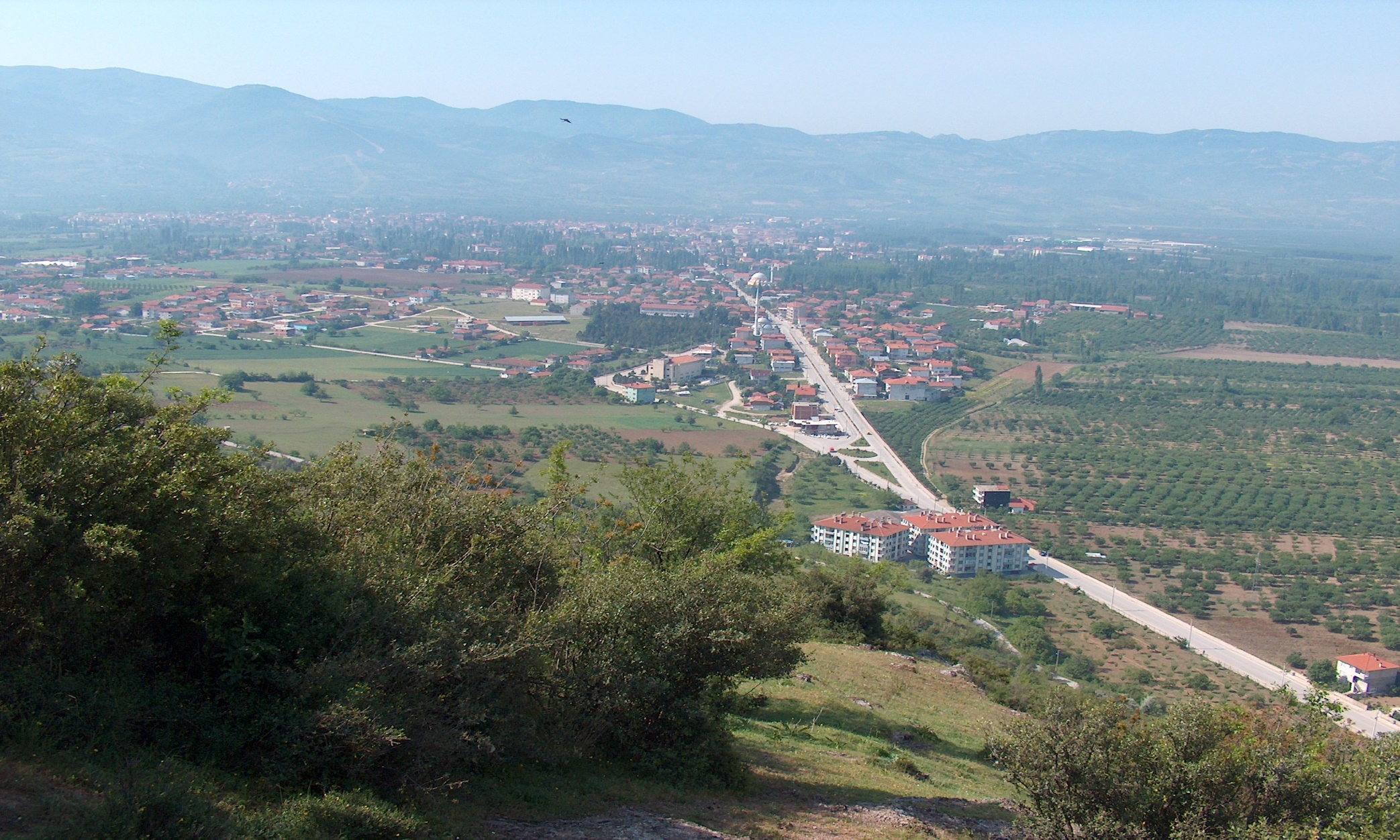 Geyve’nin genel görünümü (Alifuatpaşa Parla Tepesinden)